PENGARUH PENGEMBANGAN KARIR, GAYA KEPEMIMPINAN DAN BUDAYA ORGANISASI TERHADAP KINERJA KARYAWAN PT. CHAROEN POKPHAND INDONESIA. Tbk SEPANJANGSKRIPSI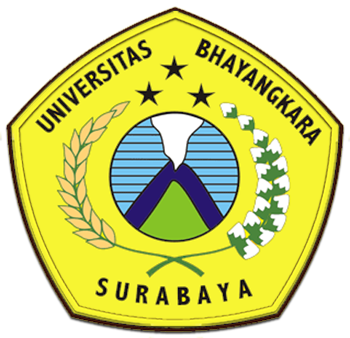 Oleh :SINDY MARDIANA14021121/FEB/MAFAKULTAS EKONOMIUNIVERSITAS BHAYANGKARA SURABAYA2018SKRIPSIPENGARUH PENGEMBANGAN KARIR, GAYA KEPEMIMPINAN DAN BUDAYA ORGANISASI TERHADAP KINERJA KARYAWAN PT. CHAROEN POKPHAND INDONESIA. Tbk SEPANJANGDiajukan Kepada Fakultas Ekonomi dan BisnisUniversitas Bhayangkara SurabayaUntuk Menyusun Skripsi S-1Program Studi Ekonomi ManajemenOleh :SINDY MARDIANA14021121/FEB/MAFAKULTAS EKONOMI DAN BISNISUNIVERSITAS BHAYANGKARA SURABAYA2018